part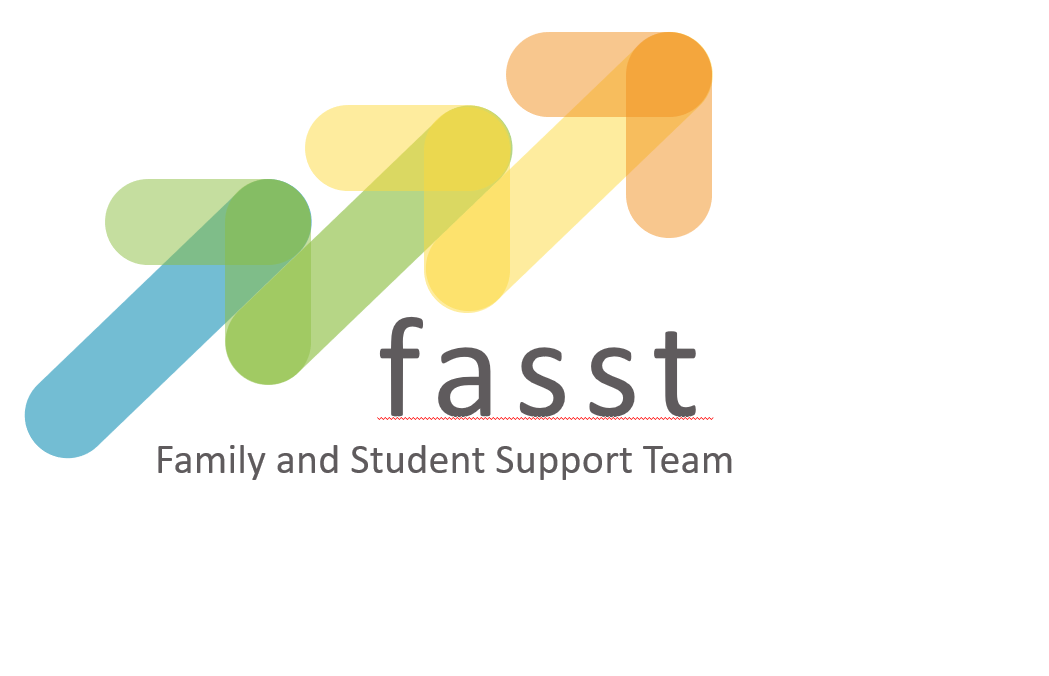 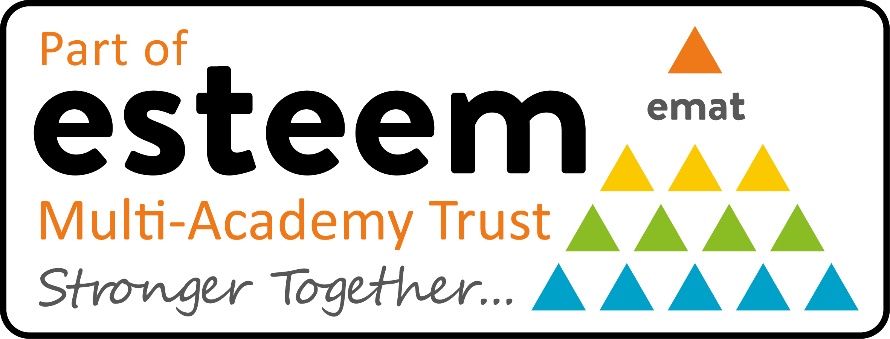 What is included within this pack?Within this pack you will find both information and advice on applying for a role with Esteem Multi-Academy Trust including: Welcome from the CEOAbout Esteem Multi-Academy TrustJob advertisementJob description and person specificationSafeguarding and checksApplication process and timelineWelcome from Esteem Multi-Academy TrustDear applicant,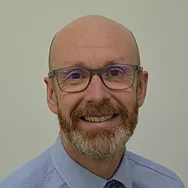 Thank you for your interest in Esteem Multi-Academy Trust (MAT) and the Family and Student Support Team (FASST).  The FASST Key Worker position presents a fantastic opportunity for somebody who shares our values and beliefs to join our team at a very important time.We are eager to appoint an individual with a passion and commitment to improving the lives and opportunities of children and young people with special educational needs and challenging behaviours. Having excellent interpersonal and communication skills with the ability to demonstrate empathy you will be part of a team of FASST Key Workers responsible for delivering the Esteem Early Help Service to one or more academies across the MAT under the direction of the Trust Safeguarding and FASST Lead.If you think you have got what we are looking for, we look forward to receiving your application for consideration.For further information, please contact Hannah Longley, Trust Safeguarding & FASST Lead on 01623 859749, via email to hlongley@esteemmat.co.uk or visit our website at www.esteemmat.co.uk/jointheteam.   Please use the relevant application form on the MAT website; CVs alone will not be accepted. I wish you well in your application.Yours faithfully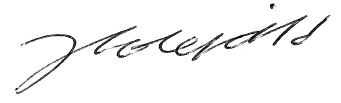 Julian ScholefieldChief Executive Officer  About Esteem Multi-Academy TrustEsteem Multi-Academy Trust currently comprises of eleven academies throughout Derbyshire, Derby City, and east Staffordshire.  Formed by a group of like-minded school leaders in August 2018, the MAT is currently responsible for the education and care of approximately 1,200 students and employs around 750 staff. The total revenue budget for the MAT is approximately £23 million and plans are in place to expand further.Esteem Multi-Academy Trust includes 7 special schools, 3 alternative provision academies and a mainstream infant and nursery school with an enhanced resource provision educating young people with autism and learning disabilities.  We wish to grow further to fulfil our vision to become a centre of excellence for special educational needs and disabilities (SEND) in the midlands.  We have a well-defined set of values and a clear vision for the MAT to become a regional hub for expertise in SEND and inclusion.  We share a collaborative ethos, believing that we can achieve more for our pupils as a collective group of schools than we could separately.  Our academies focus on the holistic needs of the young person, due to students’ vulnerabilities. So, ‘joined-up thinking’, between our academies and different agencies, is essential to deliver the right support for our students.The main aims of Esteem MAT are to:Provide an ambitious, inspirational, bespoke education, setting the foundation for the future and ensuring our young people are ready for the world;Deliver high standards and value for money from our support services, resources, estate and technology; andInvest in and support our people, exploiting opportunities for collaborative, continual professional development, sharing of expertise and best practice.As a group of academies working together, we can share and deliver better practice.  We will be able to commission health, care and therapy services in a fully ‘joined-up’ way.About FASSTWelcome to the Esteem Family and Student Support Team (FASST).We are a team of dedicated and skilled Family and Student Support Workers supporting young people and their families at Esteem academies across Derbyshire, Derby City and Staffordshire. We are part of Esteem Multi-Academy Trust consisting of 1 infant and nursery academy with an enhanced resource hub, 7 SEND academies and 3 alternative provision academies. The majorities of the We are trained and skilled at delivering a range of group and 1:1 support sessions designed to support families and young people who recognise that change is required.We only work with families and young people currently on role at an Esteem academy who have consented to the referral. This ensures that positive changes are made with people and not to, or for them.We offer young people and their families solution focused support to overcome challenges and hurdles. This support can be family or community based or 1:1 sessions.  We understand the challenging role of being a parent or carer and trying to balance supporting young people with managing the everyday demands of being an adult! We use a holistic and flexible approach to empower families and young people to be increasingly self-sufficient.  We will work collaboratively with our education colleagues and those from specialist services to ensure the right service at the right time.Many of the young people we support have challenges regulating their behaviour; this may be due to a diagnosed Special Educational Need, their mental health need, or by their involvement in anti-social behaviour and criminality. In our alternative provision academies there is a high proportion of young people who have been permanently excluded from a main stream provision.We are trained to deliver HOPE, a project that delivers positive outcomes for young people that have an emotional need for support.  This service is well established across schools in Staffordshire and we are really pleased to be introducing it to all of our Esteem academies. We also have licensed Thrive Practitioners who are able to carry out this specialist assessment and support in 1-1 sessions.We can accept referrals from our Esteem colleagues, parents and carers, young people and other professionals. We hold panel meetings to determine that we are the correct service and allocate to the most appropriate member of the team.  The panel is made up of our team and representatives from education and health services; this ensures consistency and multi-agency decision making.  If we are not the right service to help, we will endeavour to find the one who is.​For further information about our service, signposting to various support groups and activities available in your area, visit the FASST website at                     https://www.fasst-esteem.co.uk/ The advertisement Job Title: FASST Key Worker Location: Esteem Multi Academy Central Offices are based at Lake View Drive, Sherwood Park, NG15 0DT. This role is a community based, peripatetic role with the majority of referrals from Derby City, Erewash, Amber Valley and Chesterfield.Grade/Scale: Grade 08 Points 12-15 Actual Salary £21,905 - £24,069 (The upper bound of the pay scale is based on continuous service of over 5 years)Start date: January 2023Contract: 37 hours per week, term time only. There will be requirement for occasional evening work.Esteem Multi-Academy Trust currently comprises of eleven academies throughout Derbyshire, Derby City, and east Staffordshire, consisting of 1 infant and nursery academy with an enhanced resource hub, 7 SEND academies and 3 alternative provision academies.This key role will be part of a team of FASST Key Workers responsible for delivering the Esteem Early Help Service for academies across the MAT under the direction of the Trust Safeguarding and FASST Lead.The successful candidate will report to the Trust Safeguarding and FASST Lead and will provide focused support to referred families and young people within the MAT, deliver targeted activities to engage, empower and enable pupils and their families and assess the ongoing needs of the young people and families. This role will involve lone working with families and young people in their own home, in the community and in schools.A minimum level 3 qualification in either childcare, community work, advice and guidance, education, health, social care or youth work is required along with a full driving license, access to a car and relevant business insurance.Experience of delivering support to young people and families in a relevant service area, mentoring, advisory work, coaching and problem-solving with young people and families is essential. The successful candidate will be a confident and competent verbal and written communicator who is self-motivated and assured when lone working. Experience of working with vulnerable families and young people who display challenging and anti-social behaviours is desirable.Benefits include: LGPS Pension Scheme, mileage allowance paid at 45p per mile, school holidays and Westfield Health membership, access to a range of CPD opportunities, flexible working and opportunities to work from home.For further information, please contact Hannah Longley, Trust Safeguarding and FASST Lead on 01623 859749 via email to hlongley@esteemmat.co.uk or visit our website at www.esteemmat.co.uk/jointheteam. Please use the relevant application form on the MAT website or apply via TES; CVs alone will not be accepted.Closing date for applications 05 December 2022 12.00pmInterview date: 09 December 2022Esteem Multi-Academy Trust is committed to safeguarding and promoting the welfare of all its students.    We expect all staff, volunteers and agency staff to share this commitment.  The successful candidate will be required to undertake a Disclosure and Barring Service (DBS) check.  The possession of a criminal record will not necessarily prevent an applicant from obtaining this post, as all cases are judged individually according to the nature of the role and information provided.Job description and person specificationJob Description: FASST Key WorkerEsteem Multi-Academy TrustPerson Specification: FASST Key WorkerEsteem Multi-Academy TrustSafeguarding and checksEsteem Multi-Academy Trust is committed to safeguarding and promoting the welfare of all its students.    We expect all staff, volunteers and agency staff to share this commitment.  The successful candidate will be required to undertake a Disclosure and Barring Service (DBS) check.  The possession of a criminal record will not necessarily prevent an applicant from obtaining this post, as all cases are judged individually according to the nature of the role and information provided.Esteem Multi-Academy Trust’s Safeguarding Policy applies to all adults, including volunteers and agency staff, working in or on behalf of the MAT.Each student’s welfare is of paramount importance.  We recognise that some children may be especially vulnerable to abuse e.g. those with special educational needs and disabilities, those living in adverse circumstances.  We recognise that children who are abused or neglected may find it difficult to develop a sense of self-worth and to view the world positively.  We recognise that some children who have experienced abuse may harm others.  We will always take a considered and sensitive approach in order that we can support all students within our academies.  The MAT pays full regard to the DfE ‘Keeping Children Safe in Education 
September 2022’ guidance.  We ensure that all appropriate measures are applied in relation to everyone who works for the MAT who is likely to be perceived by the students as a safe and trustworthy adult including volunteers and agency staff.  As part of our safer recruiting practises, we scrutinise applicants; verify their identity, academic or vocational qualifications, obtain professional and personal references, check full employment history and ensure the applicant’s health and physical capacity is suitable to undertake the role. Interviews and DBS checks are also undertaken.This post is exempt from the Rehabilitation of Offenders Act 1974 and therefore all convictions, cautions and bind-overs, including those regarded as “spent” must be declared.If you are currently working with children, either paid or voluntary, your current employer will be asked about disciplinary offences, including those related to children or young people (whether disciplinary sanction is current or time-expired), and whether you have been the subject of any child protection allegations or concerns and, if so, the outcome of any investigation or disciplinary proceedings.If you are not currently working with children, but have done in the past, that previous employer will be asked about these issues.Where neither your current or previous employment has involved working with children or young people, your current employer will be asked about your suitability to work with children and young people, although it may be answered “not applicable”, where appropriate, if your work has not brought you in to contact with children or young people.Application process and timelineApplication forms are available on our website at www.esteemmat.co.uk/jointheteam or you can email hr@esteemmat.co.uk to request a copy. Please specify the job vacancy, including which FASST position you wish to apply for.  After the closing date, shortlisting will be conducted by a panel who will match your skills and experience against the criteria in the Person Specification.  You will be selected for interview purely on your application form, so please ensure that you read the Job Description and Person Specification carefully before you complete your application form.All candidates invited to the interview and assessment day must bring the following documents; original documents only, copies will not be accepted:Documentary evidence for your right to work in the UKDocumentary evidence of identity which meets the DBS requirements i.e. current photocard driving licence including a photograph and/or a passport and/or a full birth certificateDocumentary proof of current name and address i.e. utility bill, financial statement etc.Where appropriate, documentation evidencing a name changeEducational or professional qualifications that are necessary or relevant for the postFurther information relating to DBS check documentation requirements can be found on the Government website at https://www.gov.uk/guidance/documents-the-applicant-must-provide.If you are not the successful candidate, all your personal information will be destroyed, in a secure way, in line with General Data Protection Regulations (GDPR May 2018) guidelines.  References will be sought for shortlisted candidates for any central office-based positions and we may approach previous employers for information to verify experience or qualifications prior to interview.  Any relevant issues arising from references will be discussed at interview.  Your completed application form and supporting letter should address and evidence the essential and desired criteria in the Person Specification. Closing date for applications: 05 December 2022 (12:00pm) Interview date: 09 December 2022 Completed application forms can be returned electronically to the HR team via email to hr@esteemmat.co.uk If you wish to submit your application form by post, please return it to the following address:Private & Confidential: HR Team, Esteem Multi-Academy Trust, Suite 43, Pure Offices, Lake View Drive, Sherwood Park, Nottingham, NG15 0DTPost Title:FASST Key WorkerLocation:Esteem Multi Academy Central Offices are based at Lake View Drive, Sherwood Park, NG15 0DT. This role is a community based peripatetic role.FASST Key Worker– the majority of referrals will come from Derby City, Amber Valley, Erewash and Chesterfield areas.Purpose:To provide focused support to referred families and young people within the MAT by delivering coordinated, time limited, outcome focused and high-quality interventions To deliver targeted activities to engage, empower and enable pupils and their families to take ownership of their own solutions, develop resilience, and maximize educational opportunities.To assess the ongoing needs of the young people and families on their case load and liaise with other professionals and make appropriate referrals as requiredReporting to:Trust Safeguarding and FASST LeadResponsible for:Own caseload and support to specific academies within the MATLiaising with:HeadteachersEsteem Referral PanelFamily Support/Liaison staff within academiesLocal authority safeguarding, education and social care servicesOther agencies – public, voluntary and community sectorWorking Time:37 hours per week, term time only.Salary/Grade:Grade 08 Points 12-15 Actual salary £21,905 - £24,069Disclosure levelEnhancedPRINCIPLE RESPONSIBILITIESPRINCIPLE RESPONSIBILITIESPRINCIPLE RESPONSIBILITIESTo Achieve the AboveEffectively manage and progress a caseload to achieve positive outcomes based on a solution focussed approachAssess and identify levels of risk, vulnerability and safeguarding using prescribed assessment tools, operating within agreed models and in line with agreed frameworks and protection plans, ensuring that the pupil’s or families’ voice is captured throughout the whole assessment and intervention processDesign and deliver targeted activity working either on a 1-1 basis or in groups using a holistic approachMaintain accurate records of all assessments, plans, actions, reviews, and outcomes using specified systemsDeliver protective, supportive and needs led plans in line with case management standards, record all agreed exit strategies and manage cases within the prescribed time limitsParticipate in conferences, reviews, meetings and other forums as required to engage, empower and enable positive steps towards changeIncrease parent/carer engagement to strengthen family relationships and support children’s educationSignpost parents to activities within the community to build resilience within the familyWork co-operatively with colleagues and partners to share information, ensuring a joined-up approach.Follow all appropriate quality assurance frameworks, legislation, regulations, policies and procedures, which are central to good practiceEngage with the development of the Early Help Service and Continued Professional Development through service meetings, events and supporting raising awareness sessions across the MAT on key and emerging issuesUse IT systems to evidence change through recording and maintaining accurate case notes, family interactions and other records in line with policies and proceduresUse appropriate marketing techniques to promote awareness of the service and represent the service at events as requiredEnsure that client information data is lawfully gathered, accurate, up to date and only divulged in accordance with the Data Protection Act 2018 and GDPR legislationOther Generic Responsibilities:Other Generic Responsibilities:Other Generic Responsibilities:Represent and promote the ethos and values of Esteem Multi-Academy TrustTo take and be accountable for all decisions made within the parameters of the job descriptionParticipate with performance management and training and activities that contribute to personal and professional development.Actively promote and act at all times in accordance with the policies of the MAT eg. Safeguarding, Health and Safety, Equal OpportunitiesProvide a high standard of customer service in all dealings internal and external to the MAT Whilst every effort has been made to explain the main duties and responsibilities of the post, each individual task undertaken may not be identified.Employees will be expected to comply with any reasonable request from a manager to undertake work of a similar level that is not specified in this job description The MAT will endeavour to make any necessary reasonable adjustments to the job and the working environment to enable access to employment opportunities for disabled job applicants or continued employment for any employee who develops a disabling conditionRepresent and promote the ethos and values of Esteem Multi-Academy TrustTo take and be accountable for all decisions made within the parameters of the job descriptionParticipate with performance management and training and activities that contribute to personal and professional development.Actively promote and act at all times in accordance with the policies of the MAT eg. Safeguarding, Health and Safety, Equal OpportunitiesProvide a high standard of customer service in all dealings internal and external to the MAT Whilst every effort has been made to explain the main duties and responsibilities of the post, each individual task undertaken may not be identified.Employees will be expected to comply with any reasonable request from a manager to undertake work of a similar level that is not specified in this job description The MAT will endeavour to make any necessary reasonable adjustments to the job and the working environment to enable access to employment opportunities for disabled job applicants or continued employment for any employee who develops a disabling conditionRepresent and promote the ethos and values of Esteem Multi-Academy TrustTo take and be accountable for all decisions made within the parameters of the job descriptionParticipate with performance management and training and activities that contribute to personal and professional development.Actively promote and act at all times in accordance with the policies of the MAT eg. Safeguarding, Health and Safety, Equal OpportunitiesProvide a high standard of customer service in all dealings internal and external to the MAT Whilst every effort has been made to explain the main duties and responsibilities of the post, each individual task undertaken may not be identified.Employees will be expected to comply with any reasonable request from a manager to undertake work of a similar level that is not specified in this job description The MAT will endeavour to make any necessary reasonable adjustments to the job and the working environment to enable access to employment opportunities for disabled job applicants or continued employment for any employee who develops a disabling conditionThis job description is current at the date shown, but, in consultation with you, may be changed by the CEO to reflect or anticipate changes in the job commensurate with the grade and job titleThis job description is current at the date shown, but, in consultation with you, may be changed by the CEO to reflect or anticipate changes in the job commensurate with the grade and job titleThis job description is current at the date shown, but, in consultation with you, may be changed by the CEO to reflect or anticipate changes in the job commensurate with the grade and job titleQUALIFICATIONS AND EXPERIENCEQUALIFICATIONS AND EXPERIENCEQUALIFICATIONS AND EXPERIENCEQUALIFICATIONS AND EXPERIENCEQUALIFICATIONS AND EXPERIENCEEssentialMinimum of level 3 qualification in one of the following:  childcare, community work, advice and guidance, education, health, social care, youth work Practical and procedural experience of delivering support to young people and families in a relevant service areaMentoring, advisory work, coaching and problem-solving with young people and familiesExperience of safeguarding practices and proceduresDesigning and delivering targeted 1-1 or group activities to achieve agreed outcomesIdentifying levels of risk, vulnerability and needsFull, clean driving licenceMinimum of level 3 qualification in one of the following:  childcare, community work, advice and guidance, education, health, social care, youth work Practical and procedural experience of delivering support to young people and families in a relevant service areaMentoring, advisory work, coaching and problem-solving with young people and familiesExperience of safeguarding practices and proceduresDesigning and delivering targeted 1-1 or group activities to achieve agreed outcomesIdentifying levels of risk, vulnerability and needsFull, clean driving licenceDesirableDeveloping case management plans based on prescribed assessmentsWorking with/in the special school and/or alternative provision sectorsExperience of behaviour management techniques and practicesExperience of supporting young people and families that may display challenging and anti-social behaviourDeveloping case management plans based on prescribed assessmentsWorking with/in the special school and/or alternative provision sectorsExperience of behaviour management techniques and practicesExperience of supporting young people and families that may display challenging and anti-social behaviourKNOWLEDGE AND ABILITIESKNOWLEDGE AND ABILITIESKNOWLEDGE AND ABILITIESKNOWLEDGE AND ABILITIESKNOWLEDGE AND ABILITIESEssentialEssentialA demonstrable, passionate commitment to improving the lives and opportunities of children and young people with special educational needs and challenging behavioursProcedural and policy knowledge related to assessments, case management and safeguardingAbility to assess, design and deliver activity within the MAT early help offer as the main point of contactKnowledge and awareness of issues which may have an impact on families whose children attend special schools or alternative provisionKnowledge of the processes, agencies and legislation related to children and young people attending special schools or alternative provisionAbility to manage casework and use case management methodologiesExcellent interpersonal and communication skills with the ability to demonstrate empathy, be non-judgemental and build trustAccurate record-keeping and the ability to use IT systems to support efficient and organised workingAbility to work as part of a team delivering a co-ordinated responsePersonal energy and resilience in the face of challenge	Ability and willingness to work flexibly, travel and work occasionally into an eveningDesirableDesirableKnowledge of local support services and provision – public, private and voluntary sector – that can be accessed by children, young people and their families at special schools and alternative provision